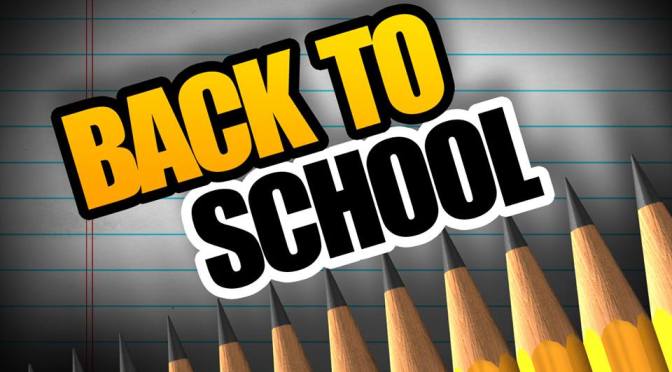 Suggested Supply ListFifth GradeThe Clark County School District provides the necessary supplies for all students in order to meet their educational needs. However, we know that sometimes parents choose to buy school supplies for their child. The following are the items which would be appropriate for your child’s grade level. For Students                                                                     For Classroom Pencils  						        1 box facial tissueScissors						        1 box quart size ZiplocGlue sticks						        1 roll of paper towels			3 Spiral notebooks2 composition books1 pencil box1 ½ inch binder1 package of white board markers1 white board eraser/sock1 package Highlighters yellow, green,pink ,blue1 box colored pencils 12 pack1 pair of headphones or earbuds (no air pods)3 pocket folders with prongs for homework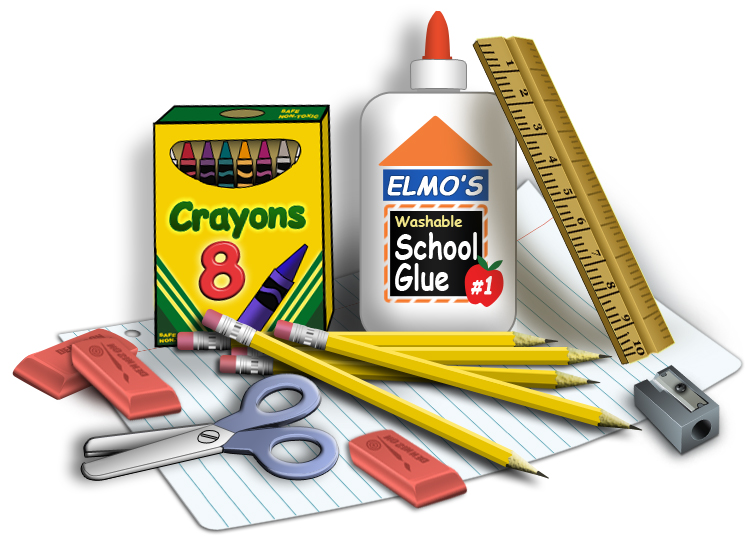 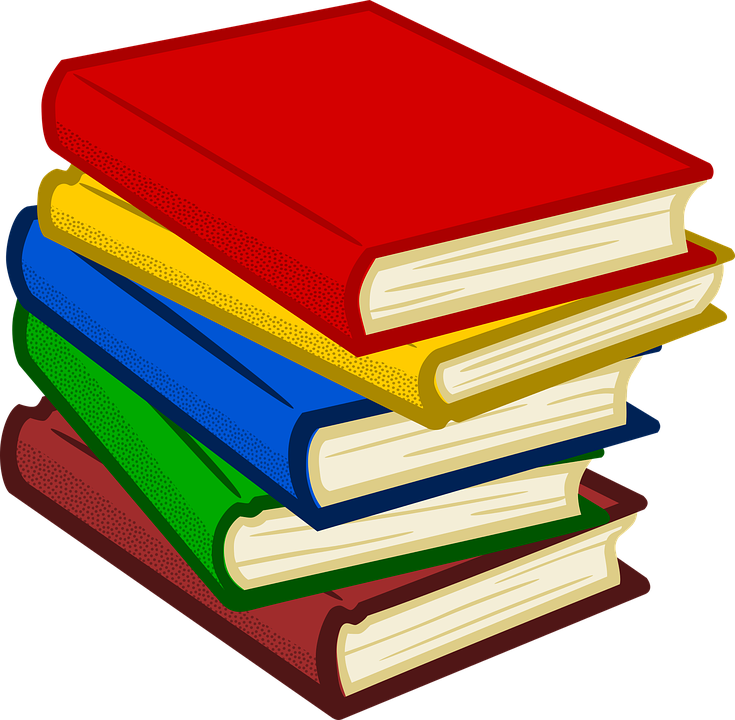 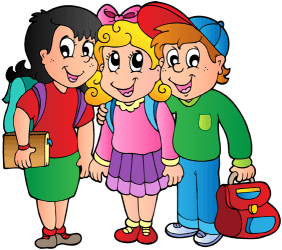 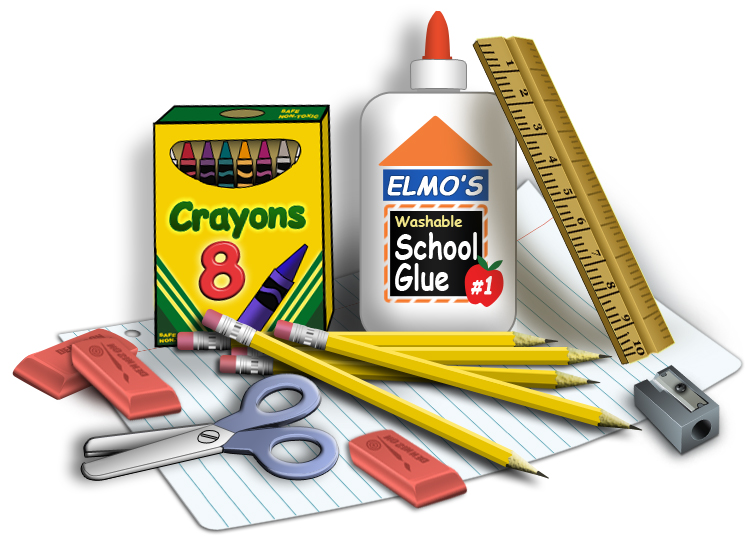 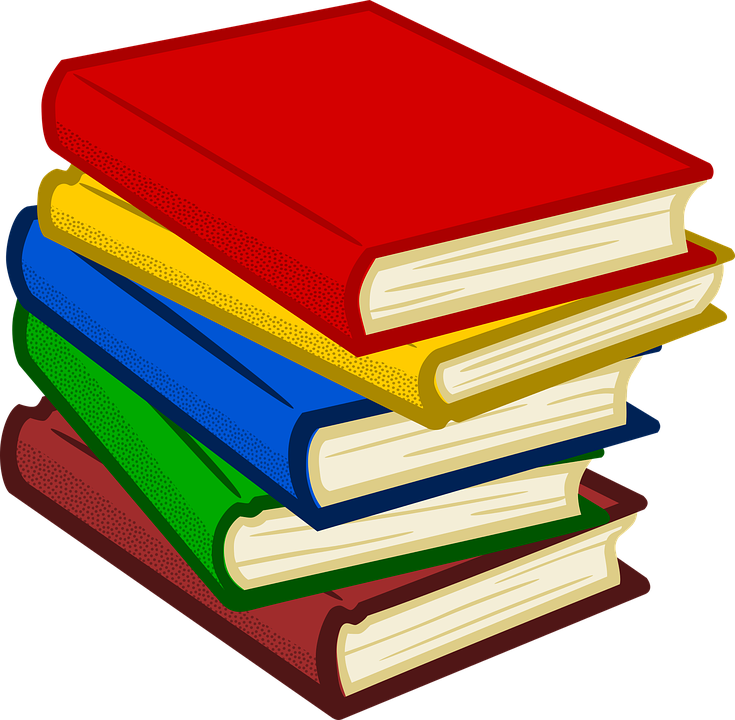 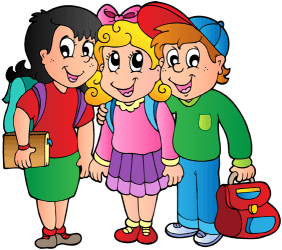 